Università degli Studi di Ferrara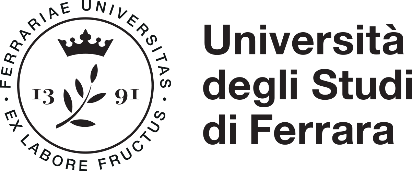 Via Ariosto, 35 • 44121 FerraraTel. +39 0532 293111www.unife.itAUTODICHIARAZIONE RILASCIATA IN OCCASIONE DELLA PARTECIPAZIONE ALLA PROVA CONCORSUALE DEL 3 LUGLIO 2020 RELATIVA AL  CONCORSO PUBBLICO, PER ESAMI, PER LA COPERTURA DI N. 2 POSTI DI CATEGORIA C - POSIZIONE ECONOMICA C1, AREA AMMINISTRATIVA PER LA RIPARTIZIONE ACQUISTIIl/La sottoscritto _______________________________________________________________  Nat_ a  _______________________ ___________________________il _________________Residente a ___________________________________________________________________  Documento identità n.  	 	 	 	 	 	 	 	 	 	Rilasciato da ____________________________________ il _____________________________consapevole delle conseguenze penali previste in caso di dichiarazioni mendaci ai sensi degli artt. 46 e 47 D.P.R. n. 445/2000, DICHIARA SOTTO LA PROPRIA RESPONSABILITÀ di aver preso visione delle misure di sicurezza e tutela della salute pubblicate dall’amministrazione sul proprio portale dei concorsi; di non essere sottoposto alla misura della quarantena in quanto contatto stretto di caso confermato COVID-19 o per rientro recente dall’estero;  di non essere sottoposto ad isolamento domiciliare fiduciario in quanto risultato positivo alla ricerca del virus SARS-COV-2; di non presentare febbre > 37.5°C o sintomatologia simil-influenzale (ad es. tosse, alterata percezione dei sapori e degli odori, disturbi intestinali, ecc.);  di essere consapevole di dover adottare, durante la prova concorsuale, tutte le misure di contenimento necessarie alla prevenzione del contagio da COVID-19. La presente autodichiarazione viene rilasciata quale misura di prevenzione correlata con l’emergenza pandemica del SARS CoV 2. Luogo e Data, __________________ 	Firma   	 	____________ Si allega copia del documento di identità